Shelbyville ISDSchool MenuElementary2018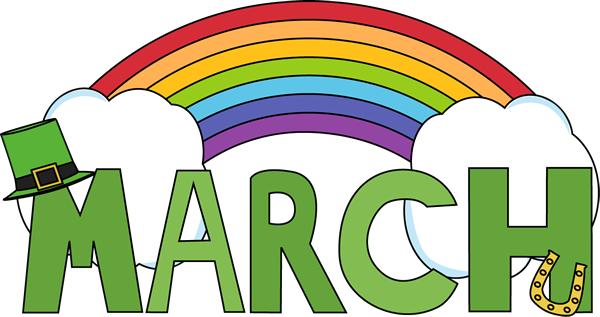 2018201820182018936-598-7363MondayTuesdayWednesdayThursdayFridaywww.shelbyville.k12.tx.us1    Breakfast Pizza2     DonutsBreakfast Served DailyHamburger CasseroleSteamed SquashTurnip GreensFruit / CornbreadMilk ChoiceDragon  BurgersBaked FriesLettuce ,Tom, PicklesFruitMilk Choice5   Sausage Pancake6  Cinnamon Toast 7  Donuts8  Sausage Toast9  MuffinsChoice of breakfast entrée or assorted cereal, juice or fruit, 1% milk or fat-free chocolate milkSteak FingersMashed PotatoesBroccoli NormandyFruit / BreadMilk ChoiceChicken FajitasPinto BeansSpanish RiceFruitMilk ChoiceChili DogsBaked  TotsSteamed CornFruitMilk ChoicePizzaGreen BeansCarrot Sticks / ranchFruitMilk ChoiceBBQ on BunChili BeansColeslawFruit Milk Choice1213141516LunchesChoice of:Traditional MenuOr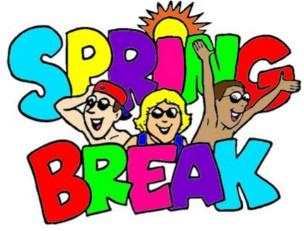 Alternate Choice Daily19  Kolaches20  Jamwiches21  Buttered Toast22  Pancakes23  DonutsAlternate Choices:PizzaChef SaladStuffed PotatoBrown Bag SpecialChicken RingsMashed PotatoesGlazed CarrotsFruit / BreadMilk ChoiceTaco SaladRefried BeansSteamed CornFruitMilk ChoiceChicken SpaghettiGreen BeansSteamed YamsFruit / Wheat RollMilk ChoiceBBQ  McRibScalloped PotatoesBlack-eyed PeasFruit / BreadMilk ChoiceChili Cheese PieRanch Style BeansBroccoli / ranchFruitMilk Choice26 Sausage Pancake27  Breakfast Pizza28  Waffles29  Honey  Bun30All lunches served with Fruit, Vegetables and MilkThis institution is an equal opportunity provider.Steak FingersMashed PotatoesSweet PeasFruit Cup / BreadMilk ChoiceCorn DogsBaked BeansMac & CheeseFruitMilk ChoiceBeefy NachosSteamed CornSteamed CarrotsFruitMilk ChoiceChicken BunBake ChipsLettuce , PicklesBroccoli / ranchFruitMilk ChoiceGood Friday HolidayMenus are subject to change